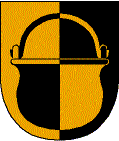 Kaisers, am 6.April 2021E I N L A D U N G30. Gemeinderatsitzung am Montag, den 12.04.2021 um 20:00 im Gemeindeamt Kaisers.Tagesordnung: Genehmigung des letzten Protokolls vom 26.01.2021 Beratung und Beschlussfassung über den Voranschlag 2021  Beratung und Beschlussfassung über die Eröffnungsbilanz zum 01.01. 2020.Beratung und Beschlussfassung über die Revitalisierung des alten Wanderweges Kienberg- Kaiesers Beratung und Beschlussfassung über den Betrag für die Grundablöse (Lawinenverbauung -"Stöck" GNr. 474, sowie Lawinenverbauung unterhalb "Roberta Haus" HNr. 6, GNr. 577/1 Beratung und Beschlussfassung über das Projekt Lawinenverbauung (Schneeschub Boden-Stöck) Beratung und Beschlussfassung über die Sanierung der Jagdhütte im Kaisertal Beratung und Beschlussfassung über die Verbesserungen des Geländers im Widerlagebereich der Hängebrücke in KienbergInfosAnträge, Anfragen und AllfälligesMitglieder des Gemeinderates, die an der Teilnahme verhindert sind, haben ihr Fernbleiben unter Angabe des Grundes zwecks Einberufung des Ersatzmitgliedes ohne Verzug dem Gemeindeamt zu melden. Zusammenkommen ist ein Beginn					Der BürgermeisterZusammenbleiben ein Fortschritt					e.h. Norbert LorenzZusammenarbeiten ein Erfolg.(Henry Ford)